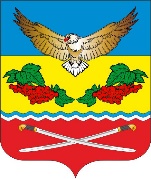                                                  АДМИНИСТРАЦИЯКАЛИНИНСКОГО СЕЛЬСКОГО ПОСЕЛЕНИЯЦИМЛЯНСКОГО РАЙОНА РОСТОВСКОЙ ОБЛАСТИ                                                   ПОСТАНОВЛЕНИЕ02.08.2023                                              № 60                                      ст. Калининская  О результатах проведения работы по актуализации кадастровых номеров объектов недвижимости, являющихся объектами адресации В соответствии со ст. 14 Федерального Закона РФ от 06.10.2003 года № 131-ФЗ «Об общих принципах организации местного самоуправления в Российской Федерации», частью 2 статьи 4 Федерального закона от 28.12.2013 г. № 443-ФЗ «О федеральной информационной адресной системе», Постановлением Правительства РФ от 19.11.2014 года № 1221 «Об утверждении Правил присвоения, изменения и аннулирования адресов», в соответствии с разделом IV Правил межведомственного информационного взаимодействия при ведении государственного адресного реестра, утвержденных Постановлением Правительства РФ от 22.05.2015 № 492, на основании письма министра цифрового развития, информационных технологий и связи Ростовской области от 04.05.2023 № 18/2128 о проведении работы по актуализации кадастровых номеров объектов недвижимости, являющихся объектами адресации,                                                       ПОСТАНОВЛЯЮ:Утвердить результаты проведения работы по актуализации кадастровых номеров объектов недвижимости, являющихся объектами адресации, согласно приложению к данному постановлению.Ведущему специалисту по земельным и имущественным отношениям В.Н.Гордееву внести соответствующие изменения в Федеральную информационную адресную систему (ФИАС).3.         Контроль  над  выполнением  постановления  оставляю  за  собой.Исполняющий обязанностиглавы  Администрации Калининского сельского поселения                                             Т.В. НедоморацковаПриложение кпостановлению Администрации Калининского сельского поселения  от 02.08.2023 № 60Перечень объектов недвижимости, являющихся объектами адресацииРоссийская Федерация, Ростовская область, муниципальный район  Цимлянский, сельское поселение Калининское, станица КалининскаяРоссийская Федерация, Ростовская область, муниципальный район  Цимлянский, сельское поселение Калининское, хутор КарнауховскийРоссийская Федерация, Ростовская область, муниципальный районЦимлянский, сельское поселение Калининское, станица ТерновскаяРоссийская Федерация, Ростовская область, муниципальный район  Цимлянский, сельское поселение Калининское, хутор АнтоновПереулок ДонскойПереулок ДонскойПереулок ДонскойПереулок Донской№п/побъект адресации№ объектаадресациикадастровый номер1дом5         61:41:0060106:7Переулок Крутой Переулок Крутой Переулок Крутой Переулок Крутой 2дом9/49 61:41:0060104:283дом10/4761:41:0060106:454дом1361:41:0060104:1615дом16/5361:41:0060105:58    6дом1761:41:0060104:1377здание14а61:41:0000000:15328                                                                Переулок Театральный                                                                Переулок Театральный                                                                Переулок Театральный                                                                Переулок Театральный8дом1061:41:0060106:195                                                                       Улица Вербная                                                                       Улица Вербная                                                                       Улица Вербная                                                                       Улица Вербная9дом461:41:0060109:11010дом5          61:41:0060109:36611дом1961:41:0060109:64   12	Переулок Школьныйдом2161:41:0060109:9913дом2261:41:0060109:368                                                    Улица Молодежная                                                    Улица Молодежная                                                    Улица Молодежная                                                    Улица Молодежная14дом10115дом10216дом103   17	Переулок Школьныйдом1518дом1761:41:0060107:40019дом17а20дом2261:41:0060105:24821дом2522дом2723дом2924дом361:41:0060107:40325дом30 строение 3061:41:0060105:24926дом3561:41:0060105:12127дом3861:41:0060105:23628дом4061:41:0060105:25929дом561:41:0060107:39230дом54/1861:41:0000000:712631дом5632дом5733дом5834дом5961:41:0000000:274935дом63 61:41:0060104:10436дом6537дом6638дом69а39дом7761:41:0060102:25740дом81/941дом8961:41:0000000:732742дом9161:41:0000000:235243здание58а      61:41:0000000:1532944здание6961:41:0060102:85                                                                       Улица Морская                                                                       Улица Морская                                                                       Улица Морская                                                                       Улица Морская45дом461:41:0060107:746дом11/261:41:0060107:8547дом19а   48	Переулок Школьныйдом2161:41:0060107:38949дом2461:41:0060108:15450дом7261:41:0060104:15151дом7461:41:0060104:10052дом7761:41:0060106:8053дом7861:41:0060104:12354дом84а61:41:0060103:26855дом8956дом9261:41:0060103:20657дом9361:41:0060106:28858дом10759дом111/260дом113/161дом12761:41:0060103:10462здание22/1а61:41:0060108:209                                                    Улица Степная                                                    Улица Степная                                                    Улица Степная                                                    Улица Степная63дом1361:41:0060107:33164дом27            61:41:0060105:24465дом4561:41:0060102:65  66	Переулок Школьныйздание24а       61:41:0000000:393167здание3361:41:0060105:20468здание4061:41:0000000:1752369здание4261:41:0600005:119870здание4461:41:0000000:392971здание4661:41:0000000:393072здание48        61:41:0000000:1776273здание50        61:41:0000000:755774здание5661:41:0000000:392875здание5861:41:0000000:1776476здание59а                                                    Улица Центральная                                                    Улица Центральная                                                    Улица Центральная                                                    Улица Центральная77дом261:41:0060107:39078дом1061:41:0060203:4179дом1461:41:0060107:258   80	Переулок Школьныйдом22/1161:41:0000000:144381дом3261:41:0060105:22482дом5183дом5484дом6285дом63/761:41:0060103:26486дом6561:41:0060301:15187дом68/988дом7689дом8461:41:0060102:25490дом88/661:41:0000000:1386991дом9192дом9261:41:0060102:25593дом9461:41:0060102:10094дом10195здание34б96здание5661:41:0060105:23797здание6661:41:0060104:45Переулок ТеатральныйПереулок ТеатральныйПереулок ТеатральныйПереулок ТеатральныйПереулок Театральный1552здание7761:41:0060202:9031616улица Мираулица Мираулица Мираулица Мираулица Мира4домдом561:41:0060202:665669Улица Молодежная Улица Молодежная Улица Молодежная Улица Молодежная Улица Молодежная 7домдом128домдом159домдом16а10домдом1961:41:0060201:51Улица СтепнаяУлица СтепнаяУлица СтепнаяУлица СтепнаяУлица Степная11261:41:0000000:12875Улица ЦентральнаяУлица ЦентральнаяУлица ЦентральнаяУлица ЦентральнаяУлица Центральная12домдом561:41:0060203:78135а14домдом961:41:0060203:2615домдом1061:41:0060203:411612/1217домдом1461:41:0060202:84181619домдом1761:41:0060204:11020домдом2161:41:0060204:7821домдом2261:41:0060202:7122домдом2461:41:0060202:3223домдом3961:41:0060204:105                                       Переулок Театральный                                       Переулок Театральный                                       Переулок Театральный                                       Переулок Театральный1дом 1261:41:0060302:1382дом1461:41:0060302:72	Улица Набережная	Улица Набережная	Улица Набережная	Улица Набережная3дом 761:41:0060304:764дом2361:41:0060304:655дом256дом4761:41:0060303:1887дом508дом61	Улица Степная	Улица Степная	Улица Степная	Улица Степная9дом961:41:0060306:5710дом1511дом1912дом2361:41:0060306:8313дом2514дом2961:41:0000000:1732815дом3716дом 4561:41:0000000:1367717дом5361:41:0060301:15418дом5561:41:0060301:374                                         Улица Центральная                                         Улица Центральная                                         Улица Центральная                                         Улица Центральная19дом1220дом1621дом1822дом2261:41:0060305:6023дом2561:41:0060306:9024дом3461:41:0000000:1558225дом3826дом3927дом4728дом5829здание2461:41:0060305:5230здание35а61:41:0060301:15731здание50а32здание5161:41:0060301:4433здание6661:41:0600006:457                                           Улица Школьная                                           Улица Школьная                                           Улица Школьная                                           Улица Школьная34дом10а35дом13/736дом1737дом2038дом2839дом3640дом4061:41:0060304:19741дом4661:41:0060303:21942дом6861:41:0060303:12243дом7461:41:0060303:38 улица Антоновская улица Антоновская улица Антоновская улица Антоновская1дом2361:41:0060401:1372дом263здание4/261:41:0060401:2424здание3461:41:0600002:4325здание3661:41:0600002:4316здание3861:41:0600002:429улица Молодежнаяулица Молодежнаяулица Молодежнаяулица Молодежная7дом28дом361:41:0060403:4839дом1161:41:0000000:1074310дом2161:41:0000000:18321улица Просвещенияулица Просвещенияулица Просвещенияулица Просвещения11дом561:41:0060401:18712дом1061:41:0060402:145 улица Речная улица Речная улица Речная улица Речная13дом561:41:0060401:68улица Садоваяулица Садоваяулица Садоваяулица Садовая14дом661:41:0060403:24615дом961:41:0060403:44716дом1261:41:0060403:29917дом2061:41:0060403:271улица Спортивнаяулица Спортивнаяулица Спортивнаяулица Спортивная18дом161:41:0060404:27219дом661:41:0060404:22620дом961:41:0060404:31321здание1б         61:41:0000000:668722здание1в
61:41:0000000:669123здание1д
61:41:0000000:669224здание1е
61:41:0000000:668825здание1661:41:0060404:32726здание1861:41:0060404:7427здание2061:41:0060404:24328здание2261:41:0060404:32129здание2461:41:0060404:7230здание2661:41:0060404:25931здание2861:41:0060404:326улица Степнаяулица Степнаяулица Степнаяулица Степная32дом961:41:0060402:190улица Центральнаяулица Центральнаяулица Центральнаяулица Центральная33дом561:41:0000000:986434дом14      61:41:0000000:1305735здание6 61:41:0060405:1536здание19а           61:41:0060405:1037здание2361:41:0600002:468улица Школьнаяулица Школьнаяулица Школьнаяулица Школьная38дом539дом961:41:0060403:14140дом2561:41:0060403:13241здание461:41:0060404:323улица Юбилейнаяулица Юбилейнаяулица Юбилейнаяулица Юбилейная42дом9     61:41:0000000:1256443дом1161:41:0060403:45444дом2061:41:0060403:46445дом2161:41:0060403:150